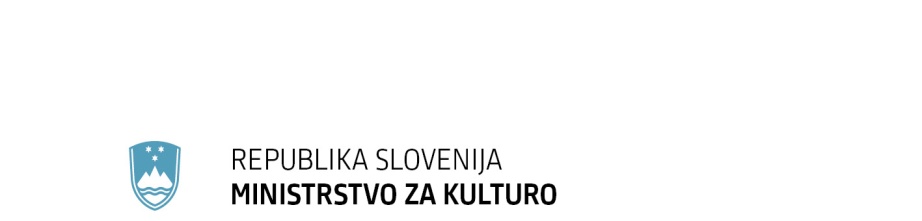 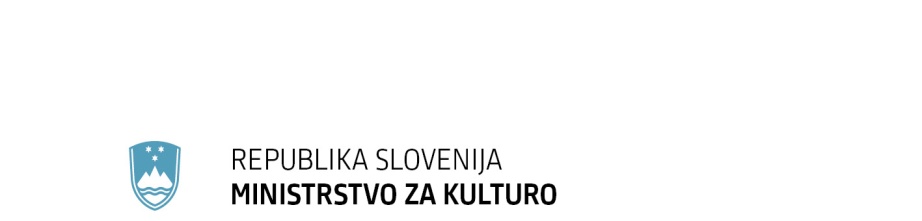 PRILOGA 3 (jedro gradiva):Na podlagi 19. člena Zakona o varstvu kulturne dediščine (Uradni list RS, št. 16/08, 123/08, 8/11 – ORZVKD39, 90/12, 111/13, 32/16 in 21/18 – ZNOrg)  izdaja Vlada Republike Slovenije O D L O Ko razglasitvi Maistrove knjižniceza kulturni spomenik državnega pomenačlen(1) Za spomenik državnega pomena se razglasi Maistrova knjižnica.(2) Knjižnica iz prejšnjega odstavka ima izjemen kulturni pomen za Republiko Slovenijo ter posebno kulturno vrednost kot pomemben vir za razumevanje zgodovinskih procesov, pojavov ter njihove povezanosti s sedanjo kulturo ter kot spomin na izjemno osebnost Rudolfa Maistra.(3) Knjižnica se za spomenik državnega pomena razglasi z namenom, da se ohranijo njene kulturne vrednote in prepoznavnost ter se zagotovita celovitost in javna dostopnost knjižnične zbirke.člen(1) Knjižnico kot posebno knjižnično zbirko hrani in upravlja Univerzitetna knjižnica Maribor.  (2) Knjižnična zbirka obsega 5.945 enot knjižničnega gradiva. (3) Knjižnično gradivo je vpisano v inventarno knjigo, ki jo hranijo upravljavec ter Pokrajinski muzej Maribor in Narodna in univerzitetna knjižnica, ki sta pristojni strokovni organizaciji iz 3. člena Zakona o varstvu kulturne dediščine (Uradni list RS, št. 16/08, 123/08, 8/11 – ORZVKD39, 90/12, 111/13, 32/16 in 21/18 – ZNOrg; v nadaljnjem besedilu: ZVKD-1).členVrednote, ki utemeljujejo razglasitev Maistrove knjižnice za spomenik državnega pomena, so:knjižnična zbirka osvetljuje celostno delovanje in izjemno osebnost Rudolfa Maistra,knjižnica je ena največjih in v okviru sebi lastnih selekcijskih kriterijev ena najbolj izčrpnih osebnih knjižnic svojega časa,dve tretjini zbirke predstavljajo enote, ki so starejše od 100 let,sestavljajo jo znamenita dela vseh pomembnejših slovenskih avtorjev ter izjemna zbirka slovenske periodike iz 19. in iz prve četrtine 20. stoletja.členZa spomenik velja varstveni režim, ki določa:ohranjanje knjižnične zbirke kot celote,ohranjanje načela provenience knjižnične zbirke in njene prvotne ureditve, zagotavljanje materialnega varstva skladno z minimalnimi zahtevami za varovanje in hranjenje nacionalnega bogastva,zagotavljanje fizičnega in tehničnega varovanja ter škodnega zavarovanja knjižnične zbirke.člen Lastnik oziroma upravljavec v sorazmerju z zmožnostmi spodbuja in omogoča javnosti dostop do knjižnične zbirke in njeno predstavljanje tako, da njeno varovanje in osnovne funkcije nista ogroženi.člen(1) Strokovne naloge v zvezi z varstvom knjižnične zbirke opravljata Pokrajinski muzej Maribor ter Narodna in univerzitetna knjižnica. (2) Kakršenkoli poseg v knjižnično zbirko je možen ob predhodnem soglasju pristojnih strokovnih organizacij iz prejšnjega odstavka.členIzvajanje tega odloka nadzira inšpektorat, pristojen za kulturno dediščino.PREHODNA DOLOČBAčlenUpravljavec v 12 mesecih od uveljavitve tega odloka pripravi inventarno knjigo knjižnične zbirke po merilih iz 18. člena ZVKD-1.KONČNA DOLOČBAčlenTa odlok začne veljati naslednji dan po objavi v Uradnem listu Republike Slovenije.Št.:Ljubljana, …EVA Vlada Republike Slovenije      Marjan Šarec         predsednikOBRAZLOŽITEV Zakon o varstvu kulturne dediščine (Uradni list RS, št. 16/08, 123/08, 8/11 – ORZVKD39, 90/12, 111/13, 32/16 in 21/18 – ZNOrg) v 19.  členu predpisuje način razglašanja premičnih kulturnih spomenikov.19. člen (razglasitev premičnega spomenika)(1) Premičnine in zbirke premičnin, vpisane v register, ki niso v upravljanju državnega ali pooblaščenega muzeja in niso vpisane v njegovo inventarno knjigo, postanejo spomeniki z razglasitvijo. (2) Predlog za razglasitev na podlagi lastne presoje ali na predlog pobudnika pripravi državni oziroma pooblaščeni muzej. Če muzej zavrne pobudo za razglasitev, mora s svojo odločitvijo seznaniti pobudnika. (3) Muzej mora o pripravi predloga za razglasitev seznaniti lastnika premične dediščine, ki naj bi se razglasila za spomenik, in od njega pridobiti soglasje za razglasitev. Premične dediščine brez soglasja lastnika ni mogoče razglasiti za spomenik, razen če lastnik dediščine ni znan. (4) Zbirka se lahko razglasi za spomeniško zbirko le, če so vse posamezne premičnine vpisane v inventarno knjigo zbirke po merilih iz 18. člena tega zakona. (5) Če se postopek razglasitve nanaša na geološke zbirke, ki vsebujejo minerale ali fosile, je potrebno pridobiti soglasje ministra, pristojnega za ohranjanje narave. (6) Spomenik državnega pomena se razglasi z aktom vlade, spomenik lokalnega pomena pa z odlokom predstavniškega organa pokrajine ali občine. (7) Akt o razglasitvi vsebuje identifikacijo spomenika, vrednote, ki utemeljujejo razglasitev za spomenik, in varstveni režim spomenika.SPLOŠNA OBRAZLOŽITEV PREDLOGA ODLOKAPobudo za razglasitev je podala Univerzitetna knjižnica Maribor, ki je lastnica knjižnične zbirke. Pobudo je podprla pristojna organizacija za varstvo premične dediščine Narodna in univerzitetna knjižnica. Predlog je pripravil pooblaščeni muzej Pokrajinski muzej Maribor.Z  upoštevanjem strokovnega predloga pooblaščenega muzeja Pokrajinski muzej Maribor je Ministrstvo za kulturo ovrednotilo, da je Maistrova knjižnica kulturni spomenik izjemnega pomena za Republiko Slovenijo, saj predstavlja pomemben vir za razumevanje zgodovinskih procesov, pojavov ter njihove povezanosti s sedanjo kulturo, in je za Republiko Slovenijo izjemnega pomena.Lastnik zbirke z razglasitvijo tudi soglaša.VSEBINSKA OBRAZLOŽITEVMinistrstvo za kulturo ugotavlja, da ima zbirka knjižničnega gradiva – Maistrova knjižnica – izjemen kulturni pomen za Republiko Slovenijo ter posebno kulturno vrednost kot pomemben vir za razumevanje zgodovinskih procesov, pojavov ter njihove povezanosti s sedanjo kulturo in kot spomin na izjemno osebnost Rudolfa Maistra. Maistrova knjižnica - celovita knjižna zapuščina generala Rudolfa Maistra iz zasebne knjižne zbirke Maistrove knjižnice – maistriane, ki obsega 5.945 enot knjižničnega gradiva, je od oktobra 1998 s pogodbo o darovanju s strani dedičev generala Rudolfa Maistra v lasti Univerzitetne knjižnice Maribor. Knjižnico hranijo v posebej prirejenem prostoru in je pod posebnimi pogoji na voljo obiskovalcem in raziskovalcem. Maistrova knjižnica kot celota ima izjemen kulturni pomen za Republiko Slovenijo ter posebno kulturno vrednost, tako kot spomin na izjemno osebnost Rudolfa Maistra in tudi kot pomemben vir za razumevanje zgodovinskih procesov, pojavov ter njihove povezanosti s sedanjo kulturo. Knjižnica je pomembna kot celota in jo je treba varovati zato, da se ohranita njen skupni zgodovinski kontekst ter spomin na vrednote, povezane z življenjem in delom Rudolfa Maistra - Vojanova, slovenskega generala, pesnika, borca za severno mejo in strastnega bibliofila.Seznam enot tega gradiva se hrani skupaj z zbirko. Ta seznam se šteje za seznam enot, ki ga knjižnica vodi na osnovi navodil iz 13. člena Zakona o knjižničarstvu (Uradni list RS, št. 87/01, 96/02 – ZUJIK in 92/15), in je del registra dediščine iz zakona, ki ureja varstvo kulturne dediščine.Številka:  IPP 62231-4/2018Številka:  IPP 62231-4/2018Ljubljana, 12. november 2018 Ljubljana, 12. november 2018 EVA:  2018-3340-0021EVA:  2018-3340-0021GENERALNI SEKRETARIAT VLADE REPUBLIKE SLOVENIJEGp.gs@gov.siGENERALNI SEKRETARIAT VLADE REPUBLIKE SLOVENIJEGp.gs@gov.siZADEVA:  Odlok o razglasitvi Maistrove knjižnice za kulturni spomenik državnega pomena – predlog za obravnavoZADEVA:  Odlok o razglasitvi Maistrove knjižnice za kulturni spomenik državnega pomena – predlog za obravnavoZADEVA:  Odlok o razglasitvi Maistrove knjižnice za kulturni spomenik državnega pomena – predlog za obravnavoZADEVA:  Odlok o razglasitvi Maistrove knjižnice za kulturni spomenik državnega pomena – predlog za obravnavo1. Predlog sklepov vlade:1. Predlog sklepov vlade:1. Predlog sklepov vlade:1. Predlog sklepov vlade:Na podlagi 19. člena Zakona o varstvu kulturne dediščine (Uradni list RS, št. 16/08, 123/08, 8/11 – ORZVKD39, 90/12, 111/13, 32/16 in 21/18 – ZNOrg) je Vlada Republike Slovenije na … seji dne … sprejela SKLEP:Vlada Republike Slovenije sprejme Odlok o razglasitvi Maistrove knjižnice za kulturni spomenik državnega pomena in ga objavi v Uradnem listu Republike Slovenije.                                                                 Stojan TRAMTE                                                                 generalni sekretarSklep prejmejo:Ministrstvo za kulturo, Maistrova 10, 1000 Ljubljana,Urad Vlade Republike Slovenije za komuniciranje, Gregorčičeva 25, 1000 Ljubljana,Služba Vlade RS za zakonodajo,  Univerzitetna knjižnica Maribor, Gospejina ulica 10, 2000 Maribor,Pokrajinski muzej Maribor, Grajska ulica 2, 2000 Maribor,Narodna in univerzitetna knjižnica, Turjaška 1, 1000 Ljubljana.Na podlagi 19. člena Zakona o varstvu kulturne dediščine (Uradni list RS, št. 16/08, 123/08, 8/11 – ORZVKD39, 90/12, 111/13, 32/16 in 21/18 – ZNOrg) je Vlada Republike Slovenije na … seji dne … sprejela SKLEP:Vlada Republike Slovenije sprejme Odlok o razglasitvi Maistrove knjižnice za kulturni spomenik državnega pomena in ga objavi v Uradnem listu Republike Slovenije.                                                                 Stojan TRAMTE                                                                 generalni sekretarSklep prejmejo:Ministrstvo za kulturo, Maistrova 10, 1000 Ljubljana,Urad Vlade Republike Slovenije za komuniciranje, Gregorčičeva 25, 1000 Ljubljana,Služba Vlade RS za zakonodajo,  Univerzitetna knjižnica Maribor, Gospejina ulica 10, 2000 Maribor,Pokrajinski muzej Maribor, Grajska ulica 2, 2000 Maribor,Narodna in univerzitetna knjižnica, Turjaška 1, 1000 Ljubljana.Na podlagi 19. člena Zakona o varstvu kulturne dediščine (Uradni list RS, št. 16/08, 123/08, 8/11 – ORZVKD39, 90/12, 111/13, 32/16 in 21/18 – ZNOrg) je Vlada Republike Slovenije na … seji dne … sprejela SKLEP:Vlada Republike Slovenije sprejme Odlok o razglasitvi Maistrove knjižnice za kulturni spomenik državnega pomena in ga objavi v Uradnem listu Republike Slovenije.                                                                 Stojan TRAMTE                                                                 generalni sekretarSklep prejmejo:Ministrstvo za kulturo, Maistrova 10, 1000 Ljubljana,Urad Vlade Republike Slovenije za komuniciranje, Gregorčičeva 25, 1000 Ljubljana,Služba Vlade RS za zakonodajo,  Univerzitetna knjižnica Maribor, Gospejina ulica 10, 2000 Maribor,Pokrajinski muzej Maribor, Grajska ulica 2, 2000 Maribor,Narodna in univerzitetna knjižnica, Turjaška 1, 1000 Ljubljana.Na podlagi 19. člena Zakona o varstvu kulturne dediščine (Uradni list RS, št. 16/08, 123/08, 8/11 – ORZVKD39, 90/12, 111/13, 32/16 in 21/18 – ZNOrg) je Vlada Republike Slovenije na … seji dne … sprejela SKLEP:Vlada Republike Slovenije sprejme Odlok o razglasitvi Maistrove knjižnice za kulturni spomenik državnega pomena in ga objavi v Uradnem listu Republike Slovenije.                                                                 Stojan TRAMTE                                                                 generalni sekretarSklep prejmejo:Ministrstvo za kulturo, Maistrova 10, 1000 Ljubljana,Urad Vlade Republike Slovenije za komuniciranje, Gregorčičeva 25, 1000 Ljubljana,Služba Vlade RS za zakonodajo,  Univerzitetna knjižnica Maribor, Gospejina ulica 10, 2000 Maribor,Pokrajinski muzej Maribor, Grajska ulica 2, 2000 Maribor,Narodna in univerzitetna knjižnica, Turjaška 1, 1000 Ljubljana.2. Predlog za obravnavo predloga zakona po nujnem ali skrajšanem postopku v državnem zboru z obrazložitvijo razlogov:2. Predlog za obravnavo predloga zakona po nujnem ali skrajšanem postopku v državnem zboru z obrazložitvijo razlogov:2. Predlog za obravnavo predloga zakona po nujnem ali skrajšanem postopku v državnem zboru z obrazložitvijo razlogov:2. Predlog za obravnavo predloga zakona po nujnem ali skrajšanem postopku v državnem zboru z obrazložitvijo razlogov:////3.a Osebe, odgovorne za strokovno pripravo in usklajenost gradiva:3.a Osebe, odgovorne za strokovno pripravo in usklajenost gradiva:3.a Osebe, odgovorne za strokovno pripravo in usklajenost gradiva:3.a Osebe, odgovorne za strokovno pripravo in usklajenost gradiva:mag. Tatjana Likar, sekretarkamag. Tatjana Likar, sekretarkamag. Tatjana Likar, sekretarkamag. Tatjana Likar, sekretarka3.b Zunanji strokovnjaki, ki so sodelovali pri pripravi dela ali celotnega gradiva:3.b Zunanji strokovnjaki, ki so sodelovali pri pripravi dela ali celotnega gradiva:3.b Zunanji strokovnjaki, ki so sodelovali pri pripravi dela ali celotnega gradiva:3.b Zunanji strokovnjaki, ki so sodelovali pri pripravi dela ali celotnega gradiva:Odlok je pripravljen brez sodelovanja zunanjih strokovnjakov, razen strokovnjakov Narodne in univerzitetne knjižnice, Pokrajinskega muzeja Maribor in Univerzitetne knjižnice Maribor.Dodatnih stroškov za javnofinančna sredstva ni.Odlok je pripravljen brez sodelovanja zunanjih strokovnjakov, razen strokovnjakov Narodne in univerzitetne knjižnice, Pokrajinskega muzeja Maribor in Univerzitetne knjižnice Maribor.Dodatnih stroškov za javnofinančna sredstva ni.Odlok je pripravljen brez sodelovanja zunanjih strokovnjakov, razen strokovnjakov Narodne in univerzitetne knjižnice, Pokrajinskega muzeja Maribor in Univerzitetne knjižnice Maribor.Dodatnih stroškov za javnofinančna sredstva ni.Odlok je pripravljen brez sodelovanja zunanjih strokovnjakov, razen strokovnjakov Narodne in univerzitetne knjižnice, Pokrajinskega muzeja Maribor in Univerzitetne knjižnice Maribor.Dodatnih stroškov za javnofinančna sredstva ni.4. Predstavniki vlade, ki bodo sodelovali pri delu državnega zbora:4. Predstavniki vlade, ki bodo sodelovali pri delu državnega zbora:4. Predstavniki vlade, ki bodo sodelovali pri delu državnega zbora:4. Predstavniki vlade, ki bodo sodelovali pri delu državnega zbora:////5. Kratek povzetek gradiva:5. Kratek povzetek gradiva:5. Kratek povzetek gradiva:5. Kratek povzetek gradiva:(Izpolnite samo, če ima gradivo več kakor pet strani.)V skladu z Zakonom o varstvu kulturne dediščine, ZVKD-1, Vlada Republike Slovenije z odlokom razglasi enoto kulturne dediščine, ki ima izjemen pomen za Republiko Slovenijo, za kulturni spomenik državnega pomena.. Za Maistrovo knjižnico je pristojna strokovna organizacija predlagala in utemeljila ovrednotenje, ki je ustrezno za spomenik državnega pomena.(Izpolnite samo, če ima gradivo več kakor pet strani.)V skladu z Zakonom o varstvu kulturne dediščine, ZVKD-1, Vlada Republike Slovenije z odlokom razglasi enoto kulturne dediščine, ki ima izjemen pomen za Republiko Slovenijo, za kulturni spomenik državnega pomena.. Za Maistrovo knjižnico je pristojna strokovna organizacija predlagala in utemeljila ovrednotenje, ki je ustrezno za spomenik državnega pomena.(Izpolnite samo, če ima gradivo več kakor pet strani.)V skladu z Zakonom o varstvu kulturne dediščine, ZVKD-1, Vlada Republike Slovenije z odlokom razglasi enoto kulturne dediščine, ki ima izjemen pomen za Republiko Slovenijo, za kulturni spomenik državnega pomena.. Za Maistrovo knjižnico je pristojna strokovna organizacija predlagala in utemeljila ovrednotenje, ki je ustrezno za spomenik državnega pomena.(Izpolnite samo, če ima gradivo več kakor pet strani.)V skladu z Zakonom o varstvu kulturne dediščine, ZVKD-1, Vlada Republike Slovenije z odlokom razglasi enoto kulturne dediščine, ki ima izjemen pomen za Republiko Slovenijo, za kulturni spomenik državnega pomena.. Za Maistrovo knjižnico je pristojna strokovna organizacija predlagala in utemeljila ovrednotenje, ki je ustrezno za spomenik državnega pomena.6. Presoja posledic za:6. Presoja posledic za:6. Presoja posledic za:6. Presoja posledic za:a)javnofinančna sredstva nad 40.000 EUR v tekočem in naslednjih treh letihjavnofinančna sredstva nad 40.000 EUR v tekočem in naslednjih treh letihDA/NEb)usklajenost slovenskega pravnega reda s pravnim redom Evropske unijeusklajenost slovenskega pravnega reda s pravnim redom Evropske unijeDA/NEc)administrativne poslediceadministrativne poslediceDA/NEč)gospodarstvo, zlasti mala in srednja podjetja ter konkurenčnost podjetijgospodarstvo, zlasti mala in srednja podjetja ter konkurenčnost podjetijDA/NEd)okolje, vključno s prostorskimi in varstvenimi vidikiokolje, vključno s prostorskimi in varstvenimi vidikiDA/NEe)socialno področjesocialno področjeDA/NEf)dokumente razvojnega načrtovanja:nacionalne dokumente razvojnega načrtovanjarazvojne politike na ravni programov po strukturi razvojne klasifikacije programskega proračunarazvojne dokumente Evropske unije in mednarodnih organizacijdokumente razvojnega načrtovanja:nacionalne dokumente razvojnega načrtovanjarazvojne politike na ravni programov po strukturi razvojne klasifikacije programskega proračunarazvojne dokumente Evropske unije in mednarodnih organizacijDA/NE7.a Predstavitev ocene finančnih posledic nad 40.000 EUR:7.a Predstavitev ocene finančnih posledic nad 40.000 EUR:7.a Predstavitev ocene finančnih posledic nad 40.000 EUR:7.a Predstavitev ocene finančnih posledic nad 40.000 EUR:I. Ocena finančnih posledic, ki niso načrtovane v sprejetem proračunuI. Ocena finančnih posledic, ki niso načrtovane v sprejetem proračunuI. Ocena finančnih posledic, ki niso načrtovane v sprejetem proračunuI. Ocena finančnih posledic, ki niso načrtovane v sprejetem proračunuI. Ocena finančnih posledic, ki niso načrtovane v sprejetem proračunuI. Ocena finančnih posledic, ki niso načrtovane v sprejetem proračunuI. Ocena finančnih posledic, ki niso načrtovane v sprejetem proračunuI. Ocena finančnih posledic, ki niso načrtovane v sprejetem proračunuI. Ocena finančnih posledic, ki niso načrtovane v sprejetem proračunuTekoče leto (t)Tekoče leto (t)t + 1t + 2t + 2t + 2t + 3Predvideno povečanje (+) ali zmanjšanje (–) prihodkov državnega proračuna Predvideno povečanje (+) ali zmanjšanje (–) prihodkov državnega proračuna Predvideno povečanje (+) ali zmanjšanje (–) prihodkov občinskih proračunov Predvideno povečanje (+) ali zmanjšanje (–) prihodkov občinskih proračunov Predvideno povečanje (+) ali zmanjšanje (–) odhodkov državnega proračuna Predvideno povečanje (+) ali zmanjšanje (–) odhodkov državnega proračuna Predvideno povečanje (+) ali zmanjšanje (–) odhodkov občinskih proračunovPredvideno povečanje (+) ali zmanjšanje (–) odhodkov občinskih proračunovPredvideno povečanje (+) ali zmanjšanje (–) obveznosti za druga javnofinančna sredstvaPredvideno povečanje (+) ali zmanjšanje (–) obveznosti za druga javnofinančna sredstvaII. Finančne posledice za državni proračunII. Finančne posledice za državni proračunII. Finančne posledice za državni proračunII. Finančne posledice za državni proračunII. Finančne posledice za državni proračunII. Finančne posledice za državni proračunII. Finančne posledice za državni proračunII. Finančne posledice za državni proračunII. Finančne posledice za državni proračunII.a Pravice porabe za izvedbo predlaganih rešitev so zagotovljene:II.a Pravice porabe za izvedbo predlaganih rešitev so zagotovljene:II.a Pravice porabe za izvedbo predlaganih rešitev so zagotovljene:II.a Pravice porabe za izvedbo predlaganih rešitev so zagotovljene:II.a Pravice porabe za izvedbo predlaganih rešitev so zagotovljene:II.a Pravice porabe za izvedbo predlaganih rešitev so zagotovljene:II.a Pravice porabe za izvedbo predlaganih rešitev so zagotovljene:II.a Pravice porabe za izvedbo predlaganih rešitev so zagotovljene:II.a Pravice porabe za izvedbo predlaganih rešitev so zagotovljene:Ime proračunskega uporabnika Šifra in naziv ukrepa, projektaŠifra in naziv ukrepa, projektaŠifra in naziv proračunske postavkeŠifra in naziv proračunske postavkeZnesek za tekoče leto (t)Znesek za tekoče leto (t)Znesek za tekoče leto (t)Znesek za t + 1SKUPAJSKUPAJSKUPAJSKUPAJSKUPAJII.b Manjkajoče pravice porabe bodo zagotovljene s prerazporeditvijo:II.b Manjkajoče pravice porabe bodo zagotovljene s prerazporeditvijo:II.b Manjkajoče pravice porabe bodo zagotovljene s prerazporeditvijo:II.b Manjkajoče pravice porabe bodo zagotovljene s prerazporeditvijo:II.b Manjkajoče pravice porabe bodo zagotovljene s prerazporeditvijo:II.b Manjkajoče pravice porabe bodo zagotovljene s prerazporeditvijo:II.b Manjkajoče pravice porabe bodo zagotovljene s prerazporeditvijo:II.b Manjkajoče pravice porabe bodo zagotovljene s prerazporeditvijo:II.b Manjkajoče pravice porabe bodo zagotovljene s prerazporeditvijo:Ime proračunskega uporabnika Šifra in naziv ukrepa, projektaŠifra in naziv ukrepa, projektaŠifra in naziv proračunske postavke Šifra in naziv proračunske postavke Znesek za tekoče leto (t)Znesek za tekoče leto (t)Znesek za tekoče leto (t)Znesek za t + 1 SKUPAJSKUPAJSKUPAJSKUPAJSKUPAJII.c Načrtovana nadomestitev zmanjšanih prihodkov in povečanih odhodkov proračuna:II.c Načrtovana nadomestitev zmanjšanih prihodkov in povečanih odhodkov proračuna:II.c Načrtovana nadomestitev zmanjšanih prihodkov in povečanih odhodkov proračuna:II.c Načrtovana nadomestitev zmanjšanih prihodkov in povečanih odhodkov proračuna:II.c Načrtovana nadomestitev zmanjšanih prihodkov in povečanih odhodkov proračuna:II.c Načrtovana nadomestitev zmanjšanih prihodkov in povečanih odhodkov proračuna:II.c Načrtovana nadomestitev zmanjšanih prihodkov in povečanih odhodkov proračuna:II.c Načrtovana nadomestitev zmanjšanih prihodkov in povečanih odhodkov proračuna:II.c Načrtovana nadomestitev zmanjšanih prihodkov in povečanih odhodkov proračuna:Novi prihodkiNovi prihodkiNovi prihodkiZnesek za tekoče leto (t)Znesek za tekoče leto (t)Znesek za tekoče leto (t)Znesek za t + 1Znesek za t + 1Znesek za t + 1SKUPAJSKUPAJSKUPAJOBRAZLOŽITEV:Ocena finančnih posledic, ki niso načrtovane v sprejetem proračunuV zvezi s predlaganim vladnim gradivom se navedejo predvidene spremembe (povečanje, zmanjšanje):prihodkov državnega proračuna in občinskih proračunov,odhodkov državnega proračuna, ki niso načrtovani na ukrepih oziroma projektih sprejetih proračunov,obveznosti za druga javnofinančna sredstva (drugi viri), ki niso načrtovana na ukrepih oziroma projektih sprejetih proračunov.Finančne posledice za državni proračunPrikazane morajo biti finančne posledice za državni proračun, ki so na proračunskih postavkah načrtovane v dinamiki projektov oziroma ukrepov:II.a Pravice porabe za izvedbo predlaganih rešitev so zagotovljene:Navedejo se proračunski uporabnik, ki financira projekt oziroma ukrep; projekt oziroma ukrep, s katerim se bodo dosegli cilji vladnega gradiva, in proračunske postavke (kot proračunski vir financiranja), na katerih so v celoti ali delno zagotovljene pravice porabe (v tem primeru je nujna povezava s točko II.b). Pri uvrstitvi novega projekta oziroma ukrepa v načrt razvojnih programov se navedejo:proračunski uporabnik, ki bo financiral novi projekt oziroma ukrep,projekt oziroma ukrep, s katerim se bodo dosegli cilji vladnega gradiva, in proračunske postavke.Za zagotovitev pravic porabe na proračunskih postavkah, s katerih se bo financiral novi projekt oziroma ukrep, je treba izpolniti tudi točko II.b, saj je za novi projekt oziroma ukrep mogoče zagotoviti pravice porabe le s prerazporeditvijo s proračunskih postavk, s katerih se financirajo že sprejeti oziroma veljavni projekti in ukrepi.II.b Manjkajoče pravice porabe bodo zagotovljene s prerazporeditvijo:Navedejo se proračunski uporabniki, sprejeti (veljavni) ukrepi oziroma projekti, ki jih proračunski uporabnik izvaja, in proračunske postavke tega proračunskega uporabnika, ki so v dinamiki teh projektov oziroma ukrepov ter s katerih se bodo s prerazporeditvijo zagotovile pravice porabe za dodatne aktivnosti pri obstoječih projektih oziroma ukrepih ali novih projektih oziroma ukrepih, navedenih v točki II.a.II.c Načrtovana nadomestitev zmanjšanih prihodkov in povečanih odhodkov proračuna:Če se povečani odhodki (pravice porabe) ne bodo zagotovili tako, kot je določeno v točkah II.a in II.b, je povečanje odhodkov in izdatkov proračuna mogoče na podlagi zakona, ki ureja izvrševanje državnega proračuna (npr. priliv namenskih sredstev EU). Ukrepanje ob zmanjšanju prihodkov in prejemkov proračuna je določeno z zakonom, ki ureja javne finance, in zakonom, ki ureja izvrševanje državnega proračuna.OBRAZLOŽITEV:Ocena finančnih posledic, ki niso načrtovane v sprejetem proračunuV zvezi s predlaganim vladnim gradivom se navedejo predvidene spremembe (povečanje, zmanjšanje):prihodkov državnega proračuna in občinskih proračunov,odhodkov državnega proračuna, ki niso načrtovani na ukrepih oziroma projektih sprejetih proračunov,obveznosti za druga javnofinančna sredstva (drugi viri), ki niso načrtovana na ukrepih oziroma projektih sprejetih proračunov.Finančne posledice za državni proračunPrikazane morajo biti finančne posledice za državni proračun, ki so na proračunskih postavkah načrtovane v dinamiki projektov oziroma ukrepov:II.a Pravice porabe za izvedbo predlaganih rešitev so zagotovljene:Navedejo se proračunski uporabnik, ki financira projekt oziroma ukrep; projekt oziroma ukrep, s katerim se bodo dosegli cilji vladnega gradiva, in proračunske postavke (kot proračunski vir financiranja), na katerih so v celoti ali delno zagotovljene pravice porabe (v tem primeru je nujna povezava s točko II.b). Pri uvrstitvi novega projekta oziroma ukrepa v načrt razvojnih programov se navedejo:proračunski uporabnik, ki bo financiral novi projekt oziroma ukrep,projekt oziroma ukrep, s katerim se bodo dosegli cilji vladnega gradiva, in proračunske postavke.Za zagotovitev pravic porabe na proračunskih postavkah, s katerih se bo financiral novi projekt oziroma ukrep, je treba izpolniti tudi točko II.b, saj je za novi projekt oziroma ukrep mogoče zagotoviti pravice porabe le s prerazporeditvijo s proračunskih postavk, s katerih se financirajo že sprejeti oziroma veljavni projekti in ukrepi.II.b Manjkajoče pravice porabe bodo zagotovljene s prerazporeditvijo:Navedejo se proračunski uporabniki, sprejeti (veljavni) ukrepi oziroma projekti, ki jih proračunski uporabnik izvaja, in proračunske postavke tega proračunskega uporabnika, ki so v dinamiki teh projektov oziroma ukrepov ter s katerih se bodo s prerazporeditvijo zagotovile pravice porabe za dodatne aktivnosti pri obstoječih projektih oziroma ukrepih ali novih projektih oziroma ukrepih, navedenih v točki II.a.II.c Načrtovana nadomestitev zmanjšanih prihodkov in povečanih odhodkov proračuna:Če se povečani odhodki (pravice porabe) ne bodo zagotovili tako, kot je določeno v točkah II.a in II.b, je povečanje odhodkov in izdatkov proračuna mogoče na podlagi zakona, ki ureja izvrševanje državnega proračuna (npr. priliv namenskih sredstev EU). Ukrepanje ob zmanjšanju prihodkov in prejemkov proračuna je določeno z zakonom, ki ureja javne finance, in zakonom, ki ureja izvrševanje državnega proračuna.OBRAZLOŽITEV:Ocena finančnih posledic, ki niso načrtovane v sprejetem proračunuV zvezi s predlaganim vladnim gradivom se navedejo predvidene spremembe (povečanje, zmanjšanje):prihodkov državnega proračuna in občinskih proračunov,odhodkov državnega proračuna, ki niso načrtovani na ukrepih oziroma projektih sprejetih proračunov,obveznosti za druga javnofinančna sredstva (drugi viri), ki niso načrtovana na ukrepih oziroma projektih sprejetih proračunov.Finančne posledice za državni proračunPrikazane morajo biti finančne posledice za državni proračun, ki so na proračunskih postavkah načrtovane v dinamiki projektov oziroma ukrepov:II.a Pravice porabe za izvedbo predlaganih rešitev so zagotovljene:Navedejo se proračunski uporabnik, ki financira projekt oziroma ukrep; projekt oziroma ukrep, s katerim se bodo dosegli cilji vladnega gradiva, in proračunske postavke (kot proračunski vir financiranja), na katerih so v celoti ali delno zagotovljene pravice porabe (v tem primeru je nujna povezava s točko II.b). Pri uvrstitvi novega projekta oziroma ukrepa v načrt razvojnih programov se navedejo:proračunski uporabnik, ki bo financiral novi projekt oziroma ukrep,projekt oziroma ukrep, s katerim se bodo dosegli cilji vladnega gradiva, in proračunske postavke.Za zagotovitev pravic porabe na proračunskih postavkah, s katerih se bo financiral novi projekt oziroma ukrep, je treba izpolniti tudi točko II.b, saj je za novi projekt oziroma ukrep mogoče zagotoviti pravice porabe le s prerazporeditvijo s proračunskih postavk, s katerih se financirajo že sprejeti oziroma veljavni projekti in ukrepi.II.b Manjkajoče pravice porabe bodo zagotovljene s prerazporeditvijo:Navedejo se proračunski uporabniki, sprejeti (veljavni) ukrepi oziroma projekti, ki jih proračunski uporabnik izvaja, in proračunske postavke tega proračunskega uporabnika, ki so v dinamiki teh projektov oziroma ukrepov ter s katerih se bodo s prerazporeditvijo zagotovile pravice porabe za dodatne aktivnosti pri obstoječih projektih oziroma ukrepih ali novih projektih oziroma ukrepih, navedenih v točki II.a.II.c Načrtovana nadomestitev zmanjšanih prihodkov in povečanih odhodkov proračuna:Če se povečani odhodki (pravice porabe) ne bodo zagotovili tako, kot je določeno v točkah II.a in II.b, je povečanje odhodkov in izdatkov proračuna mogoče na podlagi zakona, ki ureja izvrševanje državnega proračuna (npr. priliv namenskih sredstev EU). Ukrepanje ob zmanjšanju prihodkov in prejemkov proračuna je določeno z zakonom, ki ureja javne finance, in zakonom, ki ureja izvrševanje državnega proračuna.OBRAZLOŽITEV:Ocena finančnih posledic, ki niso načrtovane v sprejetem proračunuV zvezi s predlaganim vladnim gradivom se navedejo predvidene spremembe (povečanje, zmanjšanje):prihodkov državnega proračuna in občinskih proračunov,odhodkov državnega proračuna, ki niso načrtovani na ukrepih oziroma projektih sprejetih proračunov,obveznosti za druga javnofinančna sredstva (drugi viri), ki niso načrtovana na ukrepih oziroma projektih sprejetih proračunov.Finančne posledice za državni proračunPrikazane morajo biti finančne posledice za državni proračun, ki so na proračunskih postavkah načrtovane v dinamiki projektov oziroma ukrepov:II.a Pravice porabe za izvedbo predlaganih rešitev so zagotovljene:Navedejo se proračunski uporabnik, ki financira projekt oziroma ukrep; projekt oziroma ukrep, s katerim se bodo dosegli cilji vladnega gradiva, in proračunske postavke (kot proračunski vir financiranja), na katerih so v celoti ali delno zagotovljene pravice porabe (v tem primeru je nujna povezava s točko II.b). Pri uvrstitvi novega projekta oziroma ukrepa v načrt razvojnih programov se navedejo:proračunski uporabnik, ki bo financiral novi projekt oziroma ukrep,projekt oziroma ukrep, s katerim se bodo dosegli cilji vladnega gradiva, in proračunske postavke.Za zagotovitev pravic porabe na proračunskih postavkah, s katerih se bo financiral novi projekt oziroma ukrep, je treba izpolniti tudi točko II.b, saj je za novi projekt oziroma ukrep mogoče zagotoviti pravice porabe le s prerazporeditvijo s proračunskih postavk, s katerih se financirajo že sprejeti oziroma veljavni projekti in ukrepi.II.b Manjkajoče pravice porabe bodo zagotovljene s prerazporeditvijo:Navedejo se proračunski uporabniki, sprejeti (veljavni) ukrepi oziroma projekti, ki jih proračunski uporabnik izvaja, in proračunske postavke tega proračunskega uporabnika, ki so v dinamiki teh projektov oziroma ukrepov ter s katerih se bodo s prerazporeditvijo zagotovile pravice porabe za dodatne aktivnosti pri obstoječih projektih oziroma ukrepih ali novih projektih oziroma ukrepih, navedenih v točki II.a.II.c Načrtovana nadomestitev zmanjšanih prihodkov in povečanih odhodkov proračuna:Če se povečani odhodki (pravice porabe) ne bodo zagotovili tako, kot je določeno v točkah II.a in II.b, je povečanje odhodkov in izdatkov proračuna mogoče na podlagi zakona, ki ureja izvrševanje državnega proračuna (npr. priliv namenskih sredstev EU). Ukrepanje ob zmanjšanju prihodkov in prejemkov proračuna je določeno z zakonom, ki ureja javne finance, in zakonom, ki ureja izvrševanje državnega proračuna.OBRAZLOŽITEV:Ocena finančnih posledic, ki niso načrtovane v sprejetem proračunuV zvezi s predlaganim vladnim gradivom se navedejo predvidene spremembe (povečanje, zmanjšanje):prihodkov državnega proračuna in občinskih proračunov,odhodkov državnega proračuna, ki niso načrtovani na ukrepih oziroma projektih sprejetih proračunov,obveznosti za druga javnofinančna sredstva (drugi viri), ki niso načrtovana na ukrepih oziroma projektih sprejetih proračunov.Finančne posledice za državni proračunPrikazane morajo biti finančne posledice za državni proračun, ki so na proračunskih postavkah načrtovane v dinamiki projektov oziroma ukrepov:II.a Pravice porabe za izvedbo predlaganih rešitev so zagotovljene:Navedejo se proračunski uporabnik, ki financira projekt oziroma ukrep; projekt oziroma ukrep, s katerim se bodo dosegli cilji vladnega gradiva, in proračunske postavke (kot proračunski vir financiranja), na katerih so v celoti ali delno zagotovljene pravice porabe (v tem primeru je nujna povezava s točko II.b). Pri uvrstitvi novega projekta oziroma ukrepa v načrt razvojnih programov se navedejo:proračunski uporabnik, ki bo financiral novi projekt oziroma ukrep,projekt oziroma ukrep, s katerim se bodo dosegli cilji vladnega gradiva, in proračunske postavke.Za zagotovitev pravic porabe na proračunskih postavkah, s katerih se bo financiral novi projekt oziroma ukrep, je treba izpolniti tudi točko II.b, saj je za novi projekt oziroma ukrep mogoče zagotoviti pravice porabe le s prerazporeditvijo s proračunskih postavk, s katerih se financirajo že sprejeti oziroma veljavni projekti in ukrepi.II.b Manjkajoče pravice porabe bodo zagotovljene s prerazporeditvijo:Navedejo se proračunski uporabniki, sprejeti (veljavni) ukrepi oziroma projekti, ki jih proračunski uporabnik izvaja, in proračunske postavke tega proračunskega uporabnika, ki so v dinamiki teh projektov oziroma ukrepov ter s katerih se bodo s prerazporeditvijo zagotovile pravice porabe za dodatne aktivnosti pri obstoječih projektih oziroma ukrepih ali novih projektih oziroma ukrepih, navedenih v točki II.a.II.c Načrtovana nadomestitev zmanjšanih prihodkov in povečanih odhodkov proračuna:Če se povečani odhodki (pravice porabe) ne bodo zagotovili tako, kot je določeno v točkah II.a in II.b, je povečanje odhodkov in izdatkov proračuna mogoče na podlagi zakona, ki ureja izvrševanje državnega proračuna (npr. priliv namenskih sredstev EU). Ukrepanje ob zmanjšanju prihodkov in prejemkov proračuna je določeno z zakonom, ki ureja javne finance, in zakonom, ki ureja izvrševanje državnega proračuna.OBRAZLOŽITEV:Ocena finančnih posledic, ki niso načrtovane v sprejetem proračunuV zvezi s predlaganim vladnim gradivom se navedejo predvidene spremembe (povečanje, zmanjšanje):prihodkov državnega proračuna in občinskih proračunov,odhodkov državnega proračuna, ki niso načrtovani na ukrepih oziroma projektih sprejetih proračunov,obveznosti za druga javnofinančna sredstva (drugi viri), ki niso načrtovana na ukrepih oziroma projektih sprejetih proračunov.Finančne posledice za državni proračunPrikazane morajo biti finančne posledice za državni proračun, ki so na proračunskih postavkah načrtovane v dinamiki projektov oziroma ukrepov:II.a Pravice porabe za izvedbo predlaganih rešitev so zagotovljene:Navedejo se proračunski uporabnik, ki financira projekt oziroma ukrep; projekt oziroma ukrep, s katerim se bodo dosegli cilji vladnega gradiva, in proračunske postavke (kot proračunski vir financiranja), na katerih so v celoti ali delno zagotovljene pravice porabe (v tem primeru je nujna povezava s točko II.b). Pri uvrstitvi novega projekta oziroma ukrepa v načrt razvojnih programov se navedejo:proračunski uporabnik, ki bo financiral novi projekt oziroma ukrep,projekt oziroma ukrep, s katerim se bodo dosegli cilji vladnega gradiva, in proračunske postavke.Za zagotovitev pravic porabe na proračunskih postavkah, s katerih se bo financiral novi projekt oziroma ukrep, je treba izpolniti tudi točko II.b, saj je za novi projekt oziroma ukrep mogoče zagotoviti pravice porabe le s prerazporeditvijo s proračunskih postavk, s katerih se financirajo že sprejeti oziroma veljavni projekti in ukrepi.II.b Manjkajoče pravice porabe bodo zagotovljene s prerazporeditvijo:Navedejo se proračunski uporabniki, sprejeti (veljavni) ukrepi oziroma projekti, ki jih proračunski uporabnik izvaja, in proračunske postavke tega proračunskega uporabnika, ki so v dinamiki teh projektov oziroma ukrepov ter s katerih se bodo s prerazporeditvijo zagotovile pravice porabe za dodatne aktivnosti pri obstoječih projektih oziroma ukrepih ali novih projektih oziroma ukrepih, navedenih v točki II.a.II.c Načrtovana nadomestitev zmanjšanih prihodkov in povečanih odhodkov proračuna:Če se povečani odhodki (pravice porabe) ne bodo zagotovili tako, kot je določeno v točkah II.a in II.b, je povečanje odhodkov in izdatkov proračuna mogoče na podlagi zakona, ki ureja izvrševanje državnega proračuna (npr. priliv namenskih sredstev EU). Ukrepanje ob zmanjšanju prihodkov in prejemkov proračuna je določeno z zakonom, ki ureja javne finance, in zakonom, ki ureja izvrševanje državnega proračuna.OBRAZLOŽITEV:Ocena finančnih posledic, ki niso načrtovane v sprejetem proračunuV zvezi s predlaganim vladnim gradivom se navedejo predvidene spremembe (povečanje, zmanjšanje):prihodkov državnega proračuna in občinskih proračunov,odhodkov državnega proračuna, ki niso načrtovani na ukrepih oziroma projektih sprejetih proračunov,obveznosti za druga javnofinančna sredstva (drugi viri), ki niso načrtovana na ukrepih oziroma projektih sprejetih proračunov.Finančne posledice za državni proračunPrikazane morajo biti finančne posledice za državni proračun, ki so na proračunskih postavkah načrtovane v dinamiki projektov oziroma ukrepov:II.a Pravice porabe za izvedbo predlaganih rešitev so zagotovljene:Navedejo se proračunski uporabnik, ki financira projekt oziroma ukrep; projekt oziroma ukrep, s katerim se bodo dosegli cilji vladnega gradiva, in proračunske postavke (kot proračunski vir financiranja), na katerih so v celoti ali delno zagotovljene pravice porabe (v tem primeru je nujna povezava s točko II.b). Pri uvrstitvi novega projekta oziroma ukrepa v načrt razvojnih programov se navedejo:proračunski uporabnik, ki bo financiral novi projekt oziroma ukrep,projekt oziroma ukrep, s katerim se bodo dosegli cilji vladnega gradiva, in proračunske postavke.Za zagotovitev pravic porabe na proračunskih postavkah, s katerih se bo financiral novi projekt oziroma ukrep, je treba izpolniti tudi točko II.b, saj je za novi projekt oziroma ukrep mogoče zagotoviti pravice porabe le s prerazporeditvijo s proračunskih postavk, s katerih se financirajo že sprejeti oziroma veljavni projekti in ukrepi.II.b Manjkajoče pravice porabe bodo zagotovljene s prerazporeditvijo:Navedejo se proračunski uporabniki, sprejeti (veljavni) ukrepi oziroma projekti, ki jih proračunski uporabnik izvaja, in proračunske postavke tega proračunskega uporabnika, ki so v dinamiki teh projektov oziroma ukrepov ter s katerih se bodo s prerazporeditvijo zagotovile pravice porabe za dodatne aktivnosti pri obstoječih projektih oziroma ukrepih ali novih projektih oziroma ukrepih, navedenih v točki II.a.II.c Načrtovana nadomestitev zmanjšanih prihodkov in povečanih odhodkov proračuna:Če se povečani odhodki (pravice porabe) ne bodo zagotovili tako, kot je določeno v točkah II.a in II.b, je povečanje odhodkov in izdatkov proračuna mogoče na podlagi zakona, ki ureja izvrševanje državnega proračuna (npr. priliv namenskih sredstev EU). Ukrepanje ob zmanjšanju prihodkov in prejemkov proračuna je določeno z zakonom, ki ureja javne finance, in zakonom, ki ureja izvrševanje državnega proračuna.OBRAZLOŽITEV:Ocena finančnih posledic, ki niso načrtovane v sprejetem proračunuV zvezi s predlaganim vladnim gradivom se navedejo predvidene spremembe (povečanje, zmanjšanje):prihodkov državnega proračuna in občinskih proračunov,odhodkov državnega proračuna, ki niso načrtovani na ukrepih oziroma projektih sprejetih proračunov,obveznosti za druga javnofinančna sredstva (drugi viri), ki niso načrtovana na ukrepih oziroma projektih sprejetih proračunov.Finančne posledice za državni proračunPrikazane morajo biti finančne posledice za državni proračun, ki so na proračunskih postavkah načrtovane v dinamiki projektov oziroma ukrepov:II.a Pravice porabe za izvedbo predlaganih rešitev so zagotovljene:Navedejo se proračunski uporabnik, ki financira projekt oziroma ukrep; projekt oziroma ukrep, s katerim se bodo dosegli cilji vladnega gradiva, in proračunske postavke (kot proračunski vir financiranja), na katerih so v celoti ali delno zagotovljene pravice porabe (v tem primeru je nujna povezava s točko II.b). Pri uvrstitvi novega projekta oziroma ukrepa v načrt razvojnih programov se navedejo:proračunski uporabnik, ki bo financiral novi projekt oziroma ukrep,projekt oziroma ukrep, s katerim se bodo dosegli cilji vladnega gradiva, in proračunske postavke.Za zagotovitev pravic porabe na proračunskih postavkah, s katerih se bo financiral novi projekt oziroma ukrep, je treba izpolniti tudi točko II.b, saj je za novi projekt oziroma ukrep mogoče zagotoviti pravice porabe le s prerazporeditvijo s proračunskih postavk, s katerih se financirajo že sprejeti oziroma veljavni projekti in ukrepi.II.b Manjkajoče pravice porabe bodo zagotovljene s prerazporeditvijo:Navedejo se proračunski uporabniki, sprejeti (veljavni) ukrepi oziroma projekti, ki jih proračunski uporabnik izvaja, in proračunske postavke tega proračunskega uporabnika, ki so v dinamiki teh projektov oziroma ukrepov ter s katerih se bodo s prerazporeditvijo zagotovile pravice porabe za dodatne aktivnosti pri obstoječih projektih oziroma ukrepih ali novih projektih oziroma ukrepih, navedenih v točki II.a.II.c Načrtovana nadomestitev zmanjšanih prihodkov in povečanih odhodkov proračuna:Če se povečani odhodki (pravice porabe) ne bodo zagotovili tako, kot je določeno v točkah II.a in II.b, je povečanje odhodkov in izdatkov proračuna mogoče na podlagi zakona, ki ureja izvrševanje državnega proračuna (npr. priliv namenskih sredstev EU). Ukrepanje ob zmanjšanju prihodkov in prejemkov proračuna je določeno z zakonom, ki ureja javne finance, in zakonom, ki ureja izvrševanje državnega proračuna.OBRAZLOŽITEV:Ocena finančnih posledic, ki niso načrtovane v sprejetem proračunuV zvezi s predlaganim vladnim gradivom se navedejo predvidene spremembe (povečanje, zmanjšanje):prihodkov državnega proračuna in občinskih proračunov,odhodkov državnega proračuna, ki niso načrtovani na ukrepih oziroma projektih sprejetih proračunov,obveznosti za druga javnofinančna sredstva (drugi viri), ki niso načrtovana na ukrepih oziroma projektih sprejetih proračunov.Finančne posledice za državni proračunPrikazane morajo biti finančne posledice za državni proračun, ki so na proračunskih postavkah načrtovane v dinamiki projektov oziroma ukrepov:II.a Pravice porabe za izvedbo predlaganih rešitev so zagotovljene:Navedejo se proračunski uporabnik, ki financira projekt oziroma ukrep; projekt oziroma ukrep, s katerim se bodo dosegli cilji vladnega gradiva, in proračunske postavke (kot proračunski vir financiranja), na katerih so v celoti ali delno zagotovljene pravice porabe (v tem primeru je nujna povezava s točko II.b). Pri uvrstitvi novega projekta oziroma ukrepa v načrt razvojnih programov se navedejo:proračunski uporabnik, ki bo financiral novi projekt oziroma ukrep,projekt oziroma ukrep, s katerim se bodo dosegli cilji vladnega gradiva, in proračunske postavke.Za zagotovitev pravic porabe na proračunskih postavkah, s katerih se bo financiral novi projekt oziroma ukrep, je treba izpolniti tudi točko II.b, saj je za novi projekt oziroma ukrep mogoče zagotoviti pravice porabe le s prerazporeditvijo s proračunskih postavk, s katerih se financirajo že sprejeti oziroma veljavni projekti in ukrepi.II.b Manjkajoče pravice porabe bodo zagotovljene s prerazporeditvijo:Navedejo se proračunski uporabniki, sprejeti (veljavni) ukrepi oziroma projekti, ki jih proračunski uporabnik izvaja, in proračunske postavke tega proračunskega uporabnika, ki so v dinamiki teh projektov oziroma ukrepov ter s katerih se bodo s prerazporeditvijo zagotovile pravice porabe za dodatne aktivnosti pri obstoječih projektih oziroma ukrepih ali novih projektih oziroma ukrepih, navedenih v točki II.a.II.c Načrtovana nadomestitev zmanjšanih prihodkov in povečanih odhodkov proračuna:Če se povečani odhodki (pravice porabe) ne bodo zagotovili tako, kot je določeno v točkah II.a in II.b, je povečanje odhodkov in izdatkov proračuna mogoče na podlagi zakona, ki ureja izvrševanje državnega proračuna (npr. priliv namenskih sredstev EU). Ukrepanje ob zmanjšanju prihodkov in prejemkov proračuna je določeno z zakonom, ki ureja javne finance, in zakonom, ki ureja izvrševanje državnega proračuna.7.b Predstavitev ocene finančnih posledic pod 40.000 EUR:Odlok nima finančnih posledic. Kratka obrazložitevOdlok določa varovane sestavine in varstvene režime za kulturni spomenik na podlagi strokovnega vrednotenja, kar nima finančnih posledic.7.b Predstavitev ocene finančnih posledic pod 40.000 EUR:Odlok nima finančnih posledic. Kratka obrazložitevOdlok določa varovane sestavine in varstvene režime za kulturni spomenik na podlagi strokovnega vrednotenja, kar nima finančnih posledic.7.b Predstavitev ocene finančnih posledic pod 40.000 EUR:Odlok nima finančnih posledic. Kratka obrazložitevOdlok določa varovane sestavine in varstvene režime za kulturni spomenik na podlagi strokovnega vrednotenja, kar nima finančnih posledic.7.b Predstavitev ocene finančnih posledic pod 40.000 EUR:Odlok nima finančnih posledic. Kratka obrazložitevOdlok določa varovane sestavine in varstvene režime za kulturni spomenik na podlagi strokovnega vrednotenja, kar nima finančnih posledic.7.b Predstavitev ocene finančnih posledic pod 40.000 EUR:Odlok nima finančnih posledic. Kratka obrazložitevOdlok določa varovane sestavine in varstvene režime za kulturni spomenik na podlagi strokovnega vrednotenja, kar nima finančnih posledic.7.b Predstavitev ocene finančnih posledic pod 40.000 EUR:Odlok nima finančnih posledic. Kratka obrazložitevOdlok določa varovane sestavine in varstvene režime za kulturni spomenik na podlagi strokovnega vrednotenja, kar nima finančnih posledic.7.b Predstavitev ocene finančnih posledic pod 40.000 EUR:Odlok nima finančnih posledic. Kratka obrazložitevOdlok določa varovane sestavine in varstvene režime za kulturni spomenik na podlagi strokovnega vrednotenja, kar nima finančnih posledic.7.b Predstavitev ocene finančnih posledic pod 40.000 EUR:Odlok nima finančnih posledic. Kratka obrazložitevOdlok določa varovane sestavine in varstvene režime za kulturni spomenik na podlagi strokovnega vrednotenja, kar nima finančnih posledic.7.b Predstavitev ocene finančnih posledic pod 40.000 EUR:Odlok nima finančnih posledic. Kratka obrazložitevOdlok določa varovane sestavine in varstvene režime za kulturni spomenik na podlagi strokovnega vrednotenja, kar nima finančnih posledic.8. Predstavitev sodelovanja z združenji občin:8. Predstavitev sodelovanja z združenji občin:8. Predstavitev sodelovanja z združenji občin:8. Predstavitev sodelovanja z združenji občin:8. Predstavitev sodelovanja z združenji občin:8. Predstavitev sodelovanja z združenji občin:8. Predstavitev sodelovanja z združenji občin:8. Predstavitev sodelovanja z združenji občin:8. Predstavitev sodelovanja z združenji občin:Vsebina predloženega gradiva (predpisa) vpliva na:pristojnosti občin,delovanje občin,financiranje občin.Vsebina predloženega gradiva (predpisa) vpliva na:pristojnosti občin,delovanje občin,financiranje občin.Vsebina predloženega gradiva (predpisa) vpliva na:pristojnosti občin,delovanje občin,financiranje občin.Vsebina predloženega gradiva (predpisa) vpliva na:pristojnosti občin,delovanje občin,financiranje občin.Vsebina predloženega gradiva (predpisa) vpliva na:pristojnosti občin,delovanje občin,financiranje občin.Vsebina predloženega gradiva (predpisa) vpliva na:pristojnosti občin,delovanje občin,financiranje občin.Vsebina predloženega gradiva (predpisa) vpliva na:pristojnosti občin,delovanje občin,financiranje občin.DA/NEDA/NEGradivo (predpis) je bilo poslano v mnenje: Skupnosti občin Slovenije: DA/NEZdruženju občin Slovenije: DA/NEZdruženju mestnih občin Slovenije: DA/NEObčine imajo po zakonu pristojnost, da same razglasijo spomenike lokalnega pomena. Razglašanje spomenikov državnega pomena je pristojnost Vlade RS. Predlogi in pripombe združenj so bili upoštevani:v celoti,večinoma,delno,niso bili upoštevani.Gradivo (predpis) je bilo poslano v mnenje: Skupnosti občin Slovenije: DA/NEZdruženju občin Slovenije: DA/NEZdruženju mestnih občin Slovenije: DA/NEObčine imajo po zakonu pristojnost, da same razglasijo spomenike lokalnega pomena. Razglašanje spomenikov državnega pomena je pristojnost Vlade RS. Predlogi in pripombe združenj so bili upoštevani:v celoti,večinoma,delno,niso bili upoštevani.Gradivo (predpis) je bilo poslano v mnenje: Skupnosti občin Slovenije: DA/NEZdruženju občin Slovenije: DA/NEZdruženju mestnih občin Slovenije: DA/NEObčine imajo po zakonu pristojnost, da same razglasijo spomenike lokalnega pomena. Razglašanje spomenikov državnega pomena je pristojnost Vlade RS. Predlogi in pripombe združenj so bili upoštevani:v celoti,večinoma,delno,niso bili upoštevani.Gradivo (predpis) je bilo poslano v mnenje: Skupnosti občin Slovenije: DA/NEZdruženju občin Slovenije: DA/NEZdruženju mestnih občin Slovenije: DA/NEObčine imajo po zakonu pristojnost, da same razglasijo spomenike lokalnega pomena. Razglašanje spomenikov državnega pomena je pristojnost Vlade RS. Predlogi in pripombe združenj so bili upoštevani:v celoti,večinoma,delno,niso bili upoštevani.Gradivo (predpis) je bilo poslano v mnenje: Skupnosti občin Slovenije: DA/NEZdruženju občin Slovenije: DA/NEZdruženju mestnih občin Slovenije: DA/NEObčine imajo po zakonu pristojnost, da same razglasijo spomenike lokalnega pomena. Razglašanje spomenikov državnega pomena je pristojnost Vlade RS. Predlogi in pripombe združenj so bili upoštevani:v celoti,večinoma,delno,niso bili upoštevani.Gradivo (predpis) je bilo poslano v mnenje: Skupnosti občin Slovenije: DA/NEZdruženju občin Slovenije: DA/NEZdruženju mestnih občin Slovenije: DA/NEObčine imajo po zakonu pristojnost, da same razglasijo spomenike lokalnega pomena. Razglašanje spomenikov državnega pomena je pristojnost Vlade RS. Predlogi in pripombe združenj so bili upoštevani:v celoti,večinoma,delno,niso bili upoštevani.Gradivo (predpis) je bilo poslano v mnenje: Skupnosti občin Slovenije: DA/NEZdruženju občin Slovenije: DA/NEZdruženju mestnih občin Slovenije: DA/NEObčine imajo po zakonu pristojnost, da same razglasijo spomenike lokalnega pomena. Razglašanje spomenikov državnega pomena je pristojnost Vlade RS. Predlogi in pripombe združenj so bili upoštevani:v celoti,večinoma,delno,niso bili upoštevani.Gradivo (predpis) je bilo poslano v mnenje: Skupnosti občin Slovenije: DA/NEZdruženju občin Slovenije: DA/NEZdruženju mestnih občin Slovenije: DA/NEObčine imajo po zakonu pristojnost, da same razglasijo spomenike lokalnega pomena. Razglašanje spomenikov državnega pomena je pristojnost Vlade RS. Predlogi in pripombe združenj so bili upoštevani:v celoti,večinoma,delno,niso bili upoštevani.Gradivo (predpis) je bilo poslano v mnenje: Skupnosti občin Slovenije: DA/NEZdruženju občin Slovenije: DA/NEZdruženju mestnih občin Slovenije: DA/NEObčine imajo po zakonu pristojnost, da same razglasijo spomenike lokalnega pomena. Razglašanje spomenikov državnega pomena je pristojnost Vlade RS. Predlogi in pripombe združenj so bili upoštevani:v celoti,večinoma,delno,niso bili upoštevani.9. Predstavitev sodelovanja javnosti:9. Predstavitev sodelovanja javnosti:9. Predstavitev sodelovanja javnosti:9. Predstavitev sodelovanja javnosti:9. Predstavitev sodelovanja javnosti:9. Predstavitev sodelovanja javnosti:9. Predstavitev sodelovanja javnosti:9. Predstavitev sodelovanja javnosti:9. Predstavitev sodelovanja javnosti:Gradivo je bilo predhodno objavljeno na spletni strani predlagatelja:Gradivo je bilo predhodno objavljeno na spletni strani predlagatelja:Gradivo je bilo predhodno objavljeno na spletni strani predlagatelja:Gradivo je bilo predhodno objavljeno na spletni strani predlagatelja:Gradivo je bilo predhodno objavljeno na spletni strani predlagatelja:Gradivo je bilo predhodno objavljeno na spletni strani predlagatelja:Gradivo je bilo predhodno objavljeno na spletni strani predlagatelja:DA/NEDA/NE(Če je odgovor NE, navedite, zakaj ni bilo objavljeno.) Predlog za razglasitev ima široko podporo strokovne in civilne javnosti.(Če je odgovor NE, navedite, zakaj ni bilo objavljeno.) Predlog za razglasitev ima široko podporo strokovne in civilne javnosti.(Če je odgovor NE, navedite, zakaj ni bilo objavljeno.) Predlog za razglasitev ima široko podporo strokovne in civilne javnosti.(Če je odgovor NE, navedite, zakaj ni bilo objavljeno.) Predlog za razglasitev ima široko podporo strokovne in civilne javnosti.(Če je odgovor NE, navedite, zakaj ni bilo objavljeno.) Predlog za razglasitev ima široko podporo strokovne in civilne javnosti.(Če je odgovor NE, navedite, zakaj ni bilo objavljeno.) Predlog za razglasitev ima široko podporo strokovne in civilne javnosti.(Če je odgovor NE, navedite, zakaj ni bilo objavljeno.) Predlog za razglasitev ima široko podporo strokovne in civilne javnosti.(Če je odgovor NE, navedite, zakaj ni bilo objavljeno.) Predlog za razglasitev ima široko podporo strokovne in civilne javnosti.(Če je odgovor NE, navedite, zakaj ni bilo objavljeno.) Predlog za razglasitev ima široko podporo strokovne in civilne javnosti.(Če je odgovor DA, navedite:Datum objave: ………(Če je odgovor DA, navedite:Datum objave: ………(Če je odgovor DA, navedite:Datum objave: ………(Če je odgovor DA, navedite:Datum objave: ………(Če je odgovor DA, navedite:Datum objave: ………(Če je odgovor DA, navedite:Datum objave: ………(Če je odgovor DA, navedite:Datum objave: ………(Če je odgovor DA, navedite:Datum objave: ………(Če je odgovor DA, navedite:Datum objave: ………10. Pri pripravi gradiva so bile upoštevane zahteve iz Resolucije o normativni dejavnosti:10. Pri pripravi gradiva so bile upoštevane zahteve iz Resolucije o normativni dejavnosti:10. Pri pripravi gradiva so bile upoštevane zahteve iz Resolucije o normativni dejavnosti:10. Pri pripravi gradiva so bile upoštevane zahteve iz Resolucije o normativni dejavnosti:10. Pri pripravi gradiva so bile upoštevane zahteve iz Resolucije o normativni dejavnosti:10. Pri pripravi gradiva so bile upoštevane zahteve iz Resolucije o normativni dejavnosti:10. Pri pripravi gradiva so bile upoštevane zahteve iz Resolucije o normativni dejavnosti:DA/NEDA/NE11. Gradivo je uvrščeno v delovni program vlade:11. Gradivo je uvrščeno v delovni program vlade:11. Gradivo je uvrščeno v delovni program vlade:11. Gradivo je uvrščeno v delovni program vlade:11. Gradivo je uvrščeno v delovni program vlade:11. Gradivo je uvrščeno v delovni program vlade:11. Gradivo je uvrščeno v delovni program vlade:DA/NEDA/NE                                                                                                     Dejan Prešiček                                                                                                     minister za kulturo                                                                                                     Dejan Prešiček                                                                                                     minister za kulturo                                                                                                     Dejan Prešiček                                                                                                     minister za kulturo                                                                                                     Dejan Prešiček                                                                                                     minister za kulturo                                                                                                     Dejan Prešiček                                                                                                     minister za kulturo                                                                                                     Dejan Prešiček                                                                                                     minister za kulturo                                                                                                     Dejan Prešiček                                                                                                     minister za kulturo                                                                                                     Dejan Prešiček                                                                                                     minister za kulturo                                                                                                     Dejan Prešiček                                                                                                     minister za kulturo